      Materialliste 5. Klasse Schuljahr 2022/23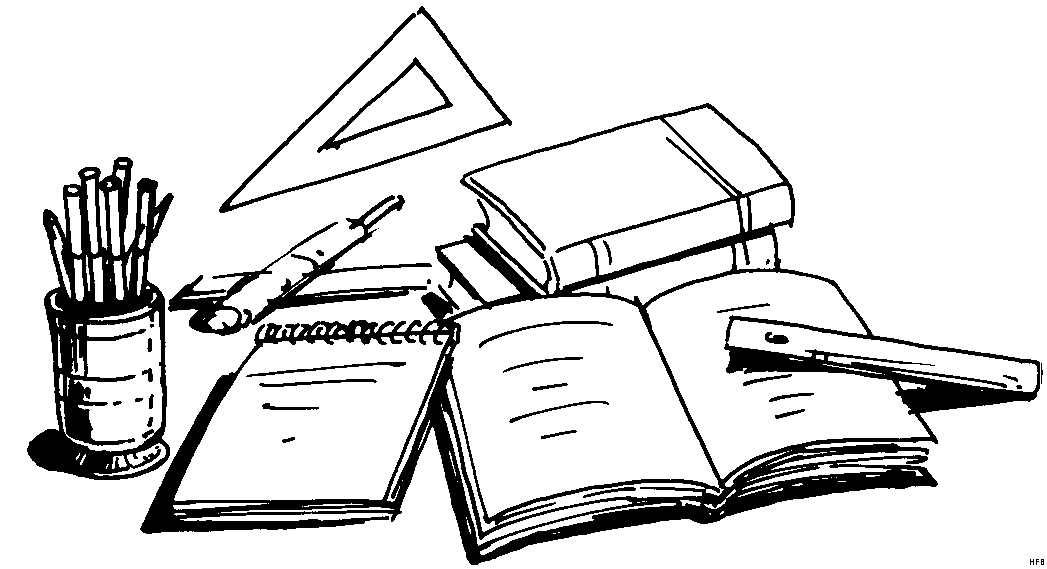 Hefte: Deutsch:	2 x liniert DIN A4 Lineatur Nr. 25, 2 rote Umschläge, 1 roter SchnellhefterMathe: 	2 x kariert DIN A4Lineatur Nr. 28, 2 dunkelblaue Umschläge, 1 dunkelblauer                     	SchnellhefteEnglisch:	2 x liniert DIN A4 Lineatur Nr. 25, 2 gelbe Umschläge, 1 Vokabelheft DIN A5 Lineatur  		Nr. 53 mit gelbem Umschlag, 1 gelber SchnellhefterGPG:		1 x kariert DIN A4 Lineatur Nr. 28, 1 grüner UmschlagNT:		1 x kariert DIN A4 Lineatur Nr. 28, 1 schwarzer UmschlagWiB:		1 x kariert DIN A4 Lineatur Nr. 28, 1 weißer UmschlagInformatik: 	1 grauer SchnellhefterReligion:	1 x kariert DIN A4 Lineatur Nr. 28, 1 oranger UmschlagMusik: 		1 x lila Schnellhefter1 linierter Block DIN A4 und 1 karierter Block DIN A42 linierte DIN A4 Hefte Lineatur Nr. 25 und 4 karierte DIN A4 Hefte Lineatur 28 als Ersatz (werden in der Schule gelagert)Alle Hefte werden in der Schule beschriftet!Jeden Tag hast du dabei:1 vernünftige Schultasche 1 Jurismappe für Probearbeiten und Elternbriefe1 Hausaufgabenheft (mit Datum)1 vollständig eingeräumtes Mäppchen:- 1 Füller mit Ersatzpatronen- 1 Tintenkiller- 10 verschiedene Buntstifte- 5 verschiedene Farben Stabilo-Stifte- 3 Bleistifte - 1 Radiergummi- 1 kleines Lineal, 1 langes Lineal1 Schlampermäppchen:1 Schere1 Klebestift1 Spitzer mit DoseZuhause liegen bereit: 1 Zirkel, 1 GeodreieckSportsachen: Turnschuhe, Turnklamotten für drinnen und draußen, Haargummi  Schwimmsachen: Badeanzug/ Badehose, Handtusch, Duschbad Jeweils immer zuverlässig an Sporttagen dabei haben!Alle Materialien hast Du bitte am 1. Schultag dabei!